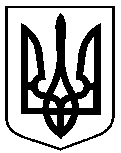 Сумська міська радаВиконавчий комітетРІШЕННЯ     від                   №Про  присвоєння   поштовоїадреси  житловому  будинкупо пр. Михайла Лушпи, 5,корпус  № 4,  в  місті  Суми На підставі поданої заяви та документів стосовно присвоєння поштової адреси, відповідно до рішення Сумської міської ради від 24 вересня 2014 року
№ 3554-МР «Про затвердження Порядку присвоєння та зміни поштових адрес об’єктам нерухомого майна в місті Суми», керуючись частиною першою статті 52 Закону України «Про місцеве самоврядування в Україні»,  виконавчий комітет Сумської міської ради ВИРІШИВ:Присвоїти поштову адресу: м. Суми, пр. Михайла Лушпи, 5, корпус №4                            10-ти поверховому багатоквартирному житловому будинку загальною площею  4 191,67 кв. м, який  розміщений  по пр. Михайла Лушпи, 5, корпус № 4 в м. Суми,  замовники ТОВ «Сервіс-Маркет» і ПАТ «Сумбуд».2.  Власникам об’єкта нерухомого майна виготовити та встановити  на будинку покажчик з назвою вулиці і номером будинку встановленого зразка, погодженого  управлінням архітектури та  містобудування Сумської міської ради.3. Замовникам у відповідності до Правил благоустрою міста Суми, затвердженого рішення Сумської міської ради від 26.12.2014 року № 3853-МР,  укласти договір про закріплення території міста Суми по утриманню в належному санітарно-технічному стані.          4. Організацію виконання цього рішення покласти на першого заступника міського голови Войтенка В.В.     Міський голова                                                                               О.М. ЛисенкоКривцов А.В., т. 700-100Розіслати: Кривцову А В.